Table S1. Covariate-adjusted mean (SEM) total WBC and differential WBC count by the counts of carotid artery plaquesWBC: white blood cells. Bold P indicates statistical significance.Model 1 adjusted for age and BMI. Model 2 included additional adjustments for systolic blood pressure, diastolic blood pressure, total cholesterol, triglycerides, high-density lipoprotein cholesterol, low-density lipoprotein cholesterol, fasting plasma glucose and uric acid. *,**,***: P ≤ 0.05, P ≤ 0.01, P ≤ 0.001, compared with group 0 (Bonferroni).Table S2．Covariate-adjusted mean (SEM) total WBC and differential WBC count by the maximal internal carotid plaque thickness (MICPT)WBC: white blood cells. Bold P indicates statistical significance.Model 1 adjusted for age and BMI. Model 2 included additional adjustments for systolic blood pressure, diastolic blood pressure, total cholesterol, triglycerides, high-density lipoprotein cholesterol, low-density lipoprotein cholesterol, fasting plasma glucose and uric acid. *,**,***: P ≤ 0.05, P ≤ 0.01, P ≤ 0.001, compared with Q1-Q2 (Bonferroni).Table S3．Covariate-adjusted mean (SEM) total WBC and differential WBC count by plaque scoreWBC: white blood cells. Bold P indicates statistical significance.Model 1 adjusted for age and BMI. Model 2 included additional adjustments for systolic blood pressure, diastolic blood pressure, total cholesterol, triglycerides, high-density lipoprotein cholesterol, low-density lipoprotein cholesterol, fasting plasma glucose and uric acid. *,**,***: P ≤ 0.05, P ≤ 0 .01, P ≤ 0.001, compareed with Q1-Q2 (Bonferroni).Table S4. Covariate-adjusted mean (SEM) total WBC and differential WBC count by the composition of carotid artery plaqueWBC: white blood cells. Bold P indicates statistical significance.Model 1 adjusted for age and BMI. Model 2 included additional adjustments for systolic blood pressure, diastolic blood pressure, total cholesterol, triglycerides, high-density lipoprotein cholesterol, low-density lipoprotein cholesterol, fasting plasma glucose and uric acid. *,**,***: P ≤ 0.05, P ≤ 0.01, P ≤ 0.001, compared with none (Bonferroni).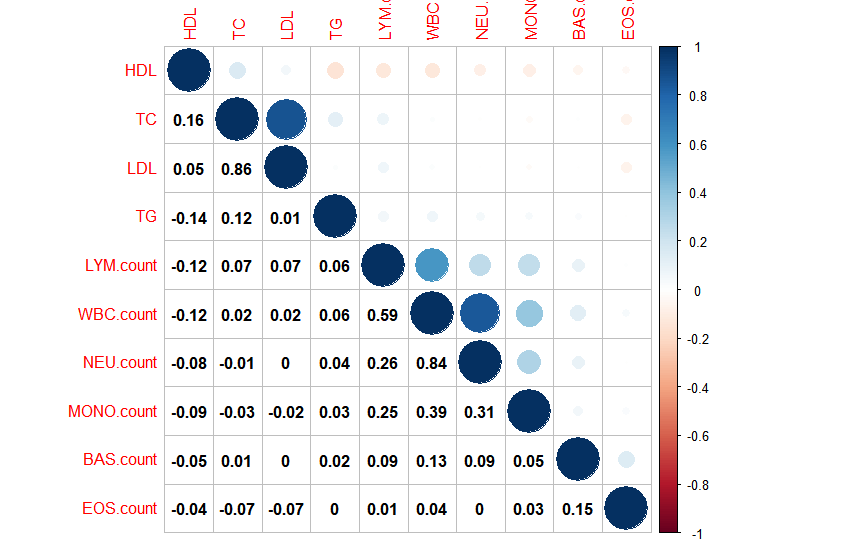 Figure S1. Pearson analysis of the relationship between leukocytes and blood lipid profiles. WBC.count = white blood cell count; NEU.count = neutrophils count; LYM.count = lymphocytes count; Mono.count = monocytes count; BAS.count = basophils count; EOS.count = eosinophils count.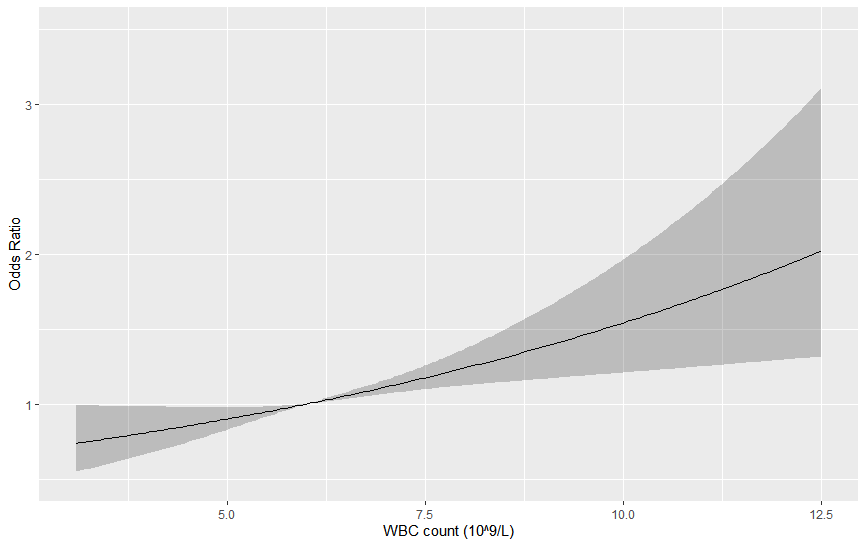 Figure S2. Relationship between the total WBC count and the presence of CAP modelled with restricted cubic spline regression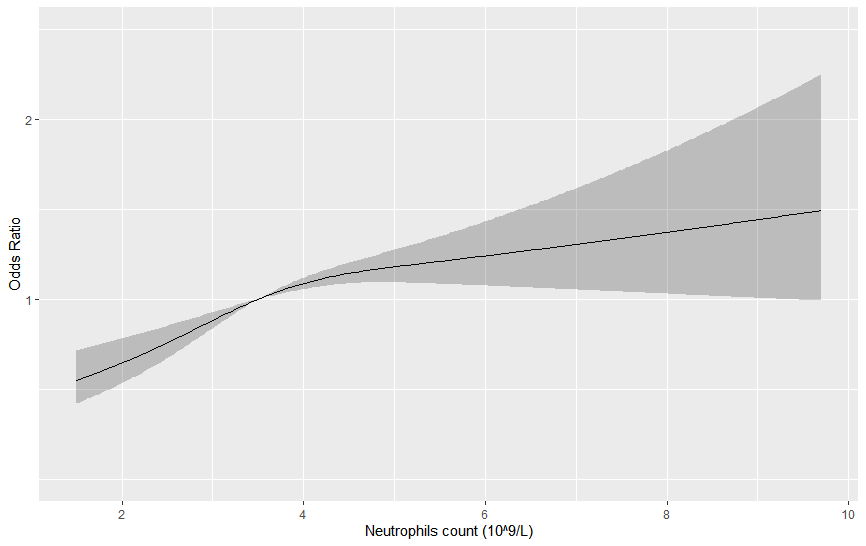 Figure S3. Relationship between the neutrophil count and the presence of CAP modelled with restricted cubic spline regression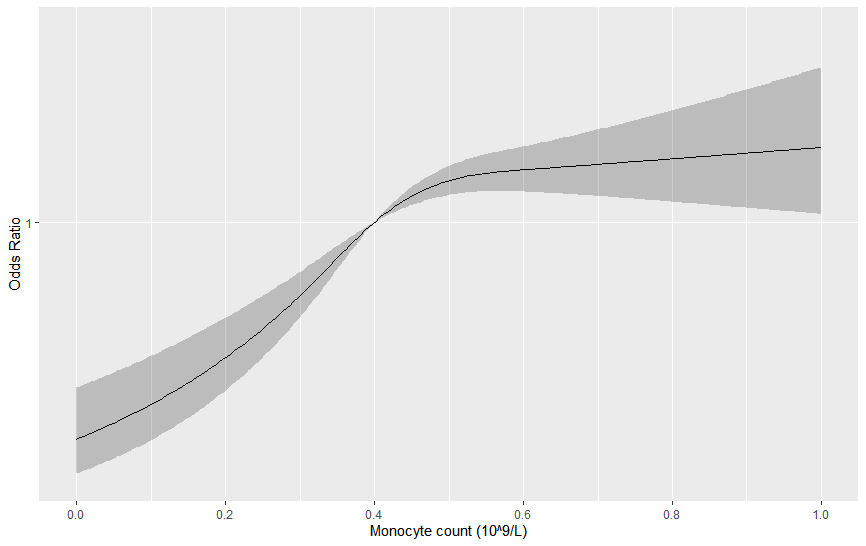 Figure S4. Relationship between the monocyte count and the presence of CAP modelled with restricted cubic spline regressionCount of carotid plaqueCount of carotid plaqueCount of carotid plaqueCount of carotid plaqueCount of carotid plaqueCount of carotid plaqueCount of carotid plaqueCount of carotid plaqueCount of carotid plaqueCount of carotid plaqueCount of carotid plaqueCount of carotid plaquePP-trend000111222≥3≥3≥3PP-trendnmeanSEnmeanSEMnmeanSEMnmeanSEMPP-trendTotal WBC count，×109/L  Model 115396.110.045176.300.073026.500.10**3996.440.09*0.0010.001  Model 213276.140.054456.270.082546.550.10**3376.470.10*0.0010.001Neutrophils, ×109/L  Model 115463.550.045223.780.06*3023.820.09*4003.760.080.0030.030  Model 213333.550.044503.770.072543.860.10*3383.780.090.0060.021Neutrophils, %  Model 1154557.140.2152258.190.3430158.280.4539957.850.430.0260.177  Model 2133256.970.2245058.170.36*25458.450.49*33758.010.460.0070.051Lymphocytes, ×109/L  Model 115451.990.025222.000.043022.070.054002.040.040.4150.173  Model 213322.010.024501.990.042542.070.053382.030.050.6150.407Lymphocytes, %  Model 1152332.920.2051932.010.3229832.050.4439632.020.410.0520.091  Model 2131133.110.2244732.020.3525031.870.4733431.780.440.0080.015Monocytes, ×109/L  Model 115430.420.005220.430.013010.440.013990.470.01***<0.001<0.001  Model 213310.420.004500.440.012530.450.013370.460.01***<0.001<0.001Monocytes, %  Model 115446.890.085227.080.123026.870.164007.100.150.4370.490  Model 213316.950.084507.230.142546.860.183387.210.170.1610.520Eosinophils, ×109/LEosinophils, ×109/L  Model 115450.390.035210.360.043020.370.064000.450.050.5700.404  Model 213320.420.034490.380.052540.370.073380.520.060.2950.230Eosinophils, %  Model 115462.290.065222.170.093022.070.134002.100.120.3230.145  Model 213332.280.064502.120.102542.090.143382.080.130.3960.213Basophils, ×109/LBasophils, ×109/L  Model 115450.050.005220.050.003010.040.004000.050.000.5820.610  Model 213320.040.004500.040.002530.040.003380.050.000.4850.580Basophils%, %  Model 115460.520.015220.510.013020.500.014000.540.010.0710.515  Model 213330.520.014500.520.012540.500.013380.540.010.3630.592Maximal internal carotid plaque thickness (MICPT)Maximal internal carotid plaque thickness (MICPT)Maximal internal carotid plaque thickness (MICPT)Maximal internal carotid plaque thickness (MICPT)Maximal internal carotid plaque thickness (MICPT)Maximal internal carotid plaque thickness (MICPT)Maximal internal carotid plaque thickness (MICPT)Maximal internal carotid plaque thickness (MICPT)Maximal internal carotid plaque thickness (MICPT)PP-trendQ1-Q2Q1-Q2Q1-Q2Q3Q3Q3Q4Q4Q4PP-trendnmeanSEnmeanSEMnmeanSEMPP-trendTotal WBC count，×109/L  Model 115426.12 0.04 5376.38 0.07**6796.40 0.07**0.001 0.001   Model 213306.15 0.05 4676.37 0.08*5666.42 0.07*0.005 0.004 Neutrophils, ×109/L  Model 115493.55 0.04 5403.82 0.06**6823.75 0.06*0.001 0.009   Model 213363.56 0.04 4703.83 0.07**5693.76 0.07*0.002 0.015 Neutrophils, %  Model 1154857.15 0.21 54058.38 0.34**68057.88 0.32 0.007 0.070   Model 2133556.98 0.22 47058.39 0.36**56858.01 0.35 0.002 0.018 Lymphocytes, ×109/L  Model 115481.97 0.02 5402.01 0.02 6822.04 0.02 0.083 0.029   Model 213351.99 0.02 4702.00 0.03 5692.03 0.03 0.358 0.155 Lymphocytes, %  Model 1152632.83 0.19 53531.81 0.31*67632.22 0.29 0.019 0.104   Model 2133433.00 0.20 46531.76 0.33**56332.09 0.32 0.003 0.022 Monocytes, ×109/L  Model 115460.42 0.00 5400.43 0.01 6800.45 0.01***0.001 <0.001  Model 213340.42 0.00 4700.44 0.01 5670.45 0.01**0.003 0.001 Monocytes, %  Model 115476.90 0.05 5406.84 0.08 6827.02 0.07 0.231 0.213   Model 213346.96 0.05 4706.98 0.08 5697.06 0.08 0.526 0.266 Eosinophils, ×109/L  Model 115480.40 0.03 5400.47 0.04 6820.31 0.04 0.017 0.069   Model 213350.43 0.03 4700.50 0.05 5680.34 0.05 0.036 0.125 Eosinophils, %  Model 115492.29 0.06 5402.08 0.09 6822.16 0.09 0.150 0.224   Model 213362.28 0.06 4702.06 0.10 5692.13 0.10 0.165 0.212 Basophils, ×109/L  Model 115480.05 0.00 5400.04 0.00 6810.05 0.00 0.471 0.572   Model 213350.04 0.00 4700.04 0.00 5680.04 0.00 0.769 0.998 Basophils, %  Model 115490.52 0.01 5400.51 0.01 6820.52 0.01 0.521 0.255   Model 213360.52 0.01 4700.52 0.01 5690.52 0.01 0.805 0.875 Plaque scorePlaque scorePlaque scorePlaque scorePlaque scorePlaque scorePlaque scorePlaque scorePlaque scorePP-trendQ1-Q2Q1-Q2Q1-Q2Q3Q3Q3Q4Q4Q4PP-trendnmeanSEnmeanSEMnmeanSEMPP-trendTotal WBC count, ×109/L  Model 115426.11 0.04 5326.29 0.07 6846.48 0.07***<0.001<0.001  Model 213306.14 0.05 4586.24 0.08 5756.54 0.08***<0.001<0.001Neutrophils, ×109/L  Model 115493.55 0.04 5373.77 0.06**6853.79 0.06**0.001 0.002   Model 213363.55 0.04 4633.76 0.07*5763.83 0.07**0.002 0.001 Neutrophils, %  Model 1154857.16 0.21 53758.34 0.33**68357.91 0.33 0.009 0.069   Model 2133556.98 0.22 46358.34 0.36**57558.05 0.35*0.003 0.016 Lymphocytes, ×109/L  Model 115481.97 0.02 5371.98 0.02 6852.06 0.02**0.011 0.003   Model 213351.99 0.02 4631.97 0.03 5762.06 0.03 0.020 0.017 Lymphocytes, %  Model 1152632.83 0.19 53431.89 0.31*67732.16 0.30 0.026 0.079   Model 2131433.01 0.20 46031.88 0.33*56831.98 0.32*0.004 0.011 Monocytes, ×109/L  Model 115460.42 0.00 5370.43 0.01 6830.46 0.01***<0.001<0.001  Model 213340.42 0.00 5630.43 0.01 5740.46 0.01***<0.001<0.001Monocytes, %  Model 115476.90 0.05 5376.87 0.08 6857.00 0.08 0.467 0.319   Model 213346.96 0.05 4636.99 0.08 5767.06 0.08 0.599 0.312 Eosinophils, ×109/LEosinophils, ×109/L  Model 115480.40 0.03 5360.36 0.04 6850.41 0.04 0.714 0.825   Model 213350.42 0.03 4620.38 0.05 5760.45 0.05 0.604 0.609 Eosinophils, %,  Model 115492.30 0.06 5372.14 0.09 6852.11 0.09 0.173 0.098   Model 213362.28 0.06 4632.10 0.10 5762.09 0.10 0.185 0.129 Basophils, ×109/LBasophils, ×109/L  Model 115480.05 0.00 5370.05 0.00 6840.05 0.00 0.560 0.378   Model 213350.04 0.00 4630.04 0.00 5750.04 0.00 0.745 0.956 Basophils%, %  Model 115490.52 0.01 5370.51 0.01 6850.52 0.01 0.537 0.614   Model 213360.52 0.01 4630.52 0.01 5760.52 0.01 0.870 0.778 Carotid plaque compositionCarotid plaque compositionCarotid plaque compositionCarotid plaque compositionCarotid plaque compositionCarotid plaque compositionCarotid plaque compositionCarotid plaque compositionCarotid plaque compositionCarotid plaque compositionCarotid plaque compositionCarotid plaque compositionCarotid plaque compositionCarotid plaque compositionNoneNoneNoneEcholucentEcholucentEcholucentEchogenicEchogenicEchogenicHeterogeneousHeterogeneousHeterogeneousPolytypePolytypePolytypePnmeanSEnmeanSEnmeanSEMnmeanSEMnmeanSEMPTotal WBC count, ×109/L  Model 115396.120.044866.420.08**206.310.373416.290.093726.440.091*0.002  Model 213276.150.054156.440.08*195.830.372926.290.103106.460.100.005Neutrophils, ×109/L  Model 115463.550.044903.880.07***203.720.323423.650.083733.750.080.001  Model 213333.560.044193.910.07***193.360.342933.640.093113.780.090.001Neutrophils, %  Model 1154557.180.2148958.780.35**2057.881.7234257.260.4337257.910.430.003  Model 2133257.000.2241858.800.371957.201.7529357.230.4631158.210.460.001Lymphocytes, ×109/L  Model 115451.990.024902.000.04201.940.183422.040.053732.050.040.692  Model 213322.010.024192.010.04191.860.192932.050.053112.030.050.864Lymphocytes, %  Model 1152332.890.2048631.550.336**2031.481.6534232.760.4236632.070.410.011  Model 2131133.080.2241531.470.363**1932.141.6929332.800.4530431.770.450.002Monocytes, ×109/L  Model 115430.420.004900.430.01200.490.043420.450.013710.460.009**0.001  Model 213310.420.004190.440.01190.470.032930.450.013090.450.008*0.011Monocytes, %  Model 115446.890.084906.960.13207.790.623427.120.163737.010.150.492  Model 213316.950.084197.110.14197.920.662937.180.173117.070.170.446Eosinophils, ×109/LEosinophils, ×109/L  Model 115450.400.034900.350.04200.500.223410.380.063730.440.050.723  Model 213320.420.034190.380.05190.480.242920.420.063110.480.060.794Eosinophils, %  Model 115462.290.064902.160.10201.920.483422.110.123732.110.120.504  Model 213332.280.064192.180.11191.890.492932.020.133112.070.130.393Basophils, ×109/LBasophils, ×109/L  Model 115450.050.004890.050.00200.060.023420.040.003730.050.000.392  Model 213320.040.004180.040.00190.070.022930.040.003110.050.000.392Basophils, %  Model 115460.520.014900.500.01200.560.053420.510.013730.540.010.149  Model 213330.520.014190.510.01190.580.052930.510.013110.540.010.153